Name: Samuel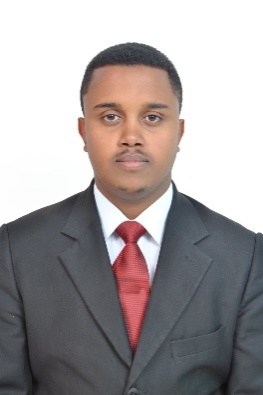 Samuel.213894@2freemail.com  Citizenship: EthiopianVisa Status: U.A.E. Resident Marital Status:  Single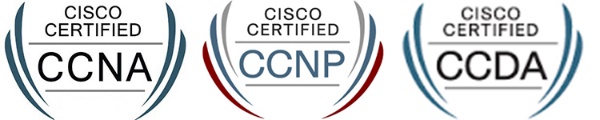 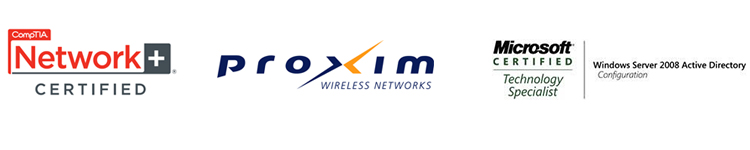 SummaryI have extensive market and technical domain expertise in the areas of server and storage virtualization, datacenter optimization, and cloud infrastructure, Network Management System architect/strategist, IT Asset Tracking/Management expert, IP telephony Including CCTV and PBX Technology.ObjectiveTake part of teams working towards IT objectives, configuring and implementing security controls, and contributing in the overall evolution of IT systems as part of the company´s business goals.To continue to grow in leadership and knowledge, excel in innovative technology application, interact and share with team members and colleagues, and develop world class solutions to real world challenges.Professional ExperienceJob Title: Principal IT Engineer and Consultant,Company Name:  Western Gulf Gas and Oilfield Services Co. LLC, Duties and Responsibility:•Direct the information and data integrity of the company and its business units.•Develop strategic plans and implement the objectives of the information technology needs of the company to ensure the computer capabilities are responsive to the needs of the company's growth and objectives.•Develop and establish operating policies and approaches for computing and information technology.•Evaluate overall operations of computing and information technology functions and recommend enhancements.•Advise senior management on strategic systems conversions and integrations in support of business goals and objectives.•Prepare enterprise objectives and budgets to facilitate the orderly and efficient capture, storage, processing, and dissemination of information.•Interact with company managers on internal and external operations that are impacted by the capture, storage, processing and dissemination of information.•Review and approve major contracts for computing and information technology services and equipment.•Responsible for the development, review, and certification of all back-up and disaster recovery procedures and plans.•Identify emerging information technologies to be assimilated, integrated, and introduced within the company.•Assess new computing technologies to determine potential value for the company.•Oversee ongoing improvements and the feasibility of system enhancements.•Establish company infrastructure to support and guide individual divisions/departments/sites in computing and information technology efforts.•Establish and implement short- and long-range departmental goals, objectives, policies, and operating procedures.Working experience in the company: From April 2016- Present.Job Title: eBusiness Solutions Expert and Consultant,Company Name:  Mid Emirates LLC, Duties and Responsibility:Consult, Design, Deploy and Implement IT Infrastructure including CCTV and IP Telephony Technologies for Clients; Coordinate, direct, and integrate Customer’s eBusiness Requirements and give a solution accordingly with ERP (Enterprise Resource Planning) Solution.Development of e-commerce and e-business strategies for leveraging organizational procedures and processes via the Internet.Responsible for working closely with Web development staff to ensure the design, implementation, and administration of the company's Web portfolio;Create , Develop and Deploy Mobile Apps for Android and iOS Devices;Develop  Dynamic Web Sites and web Portals for Clients;E-commerce site development, including ways to conduct business online and manage the technical issues associated with constructing an e-commerce Web siteAssist on the procurement of Devices and ICT solutions for Clients;Working experience in the company: From April 2014- March 2016.Achievements: Upon our clients request I have consulted and developed more than 20 corporate mobile Apps, more than 5 augmented reality Software for corporate events. I have also developed and integrated a Virtual Mannequin for one of our biggest clients in the retail industries. Consulted on two of our biggest Clients for their Infrastructure Problem.Job Title: IT Engineer,Company Name:  Huawei Technologies LLC, Duties and Responsibility:Responsible for implementing, maintaining, supporting, developing and, in some cases designing communication networks;Detect, analyze, and defend against network penetration: Execute Intrusion Detection/Prevention System.Install Firewalls: application gateways and Access Control List based packet filters;Propose, plan, experiment and implement robust authentication mechanisms – both network and host based.Gather, interpret, and analyze data in forensic security investigations Review network documentation against regulatory & security standards, best practices and company requirements Working experience in the company: From September 2012 - March 2014.Achievements: I have consulted the biggest University in Ethiopia for the deployment of cloud system and thin client system worth of around $10million project. Also consulted more than 5 Government companies for deployment of cloud enterprise solutions around $50million project. Job Title: Senior System and Network Engineer,Company Name:  Ethiopian Civil Service University, Duties and Responsibility:Support, maintenance, upgrades, new installations and troubleshooting on the core networks consisting of Cisco routers running OSPF, IS-IS, BGP and MPLS;Migration of other ISPs with all services into the Cable & Wireless network.Controlling and Administrating the Universities Website.Supporting various implementations of special and complex customer set ups Managing the expansion of an IP network to maintain quality and reliability;Backing up and restoring information systems;Implementing network security measures;Troubleshoot and resolve technical problems as and when they arise;Support technical staff in designing properties and systems;Making sure that licenses are paid for and up to date for software that need it;Working experience in the company: From February 2010-August 2012.Achievements: I have reengineered the whole universities Network Architecture with a $100million budget and developed a new system with expansion to reach more than 10,000 Users and have the latest technology. Also developed a secured system and email exchange solution.Job Title: Sales Engineer, Infrastructures and ICT Expert,Company Name:  NeuroNet Plc, Duties and Responsibility:Searching for new clients who could benefit from your products in a designated regionTravelling to visit potential clientsEstablishing new, and maintaining existing, relationships with customersManaging and interpreting customer requirementsPersuading clients that a product or service will best satisfy their needsCalculating client quotationsNegotiating tender and contract termsNegotiating and closing sales by agreeing terms and conditionsOffering after-sales support servicesAdministering client accountsWorking experience in the company: From April 2007-January 2010.Achievements: I have consulted clients which product venders are good for their IT solutions need and help them descried for the best systems. I have also consulted to prepare and suggest clients on their IT solutions Tender and work with them on consultancy level how to evaluate each products they have been approached with. EducationBachelor of Science (B.Sc.) in Computer Science, (2005)Microlink Information Technology College, Addis Ababa, EthiopiaCertifications  Certified CompTIA Network+Certified Proxim Wi-Fi Engineering.Certified Proxim Broadband Associate.Cisco Certified Network Associate (CCNA)Cisco Certified Network Professional (CCNP)Cisco Certified Design Associate (CCDA)Windows Server 2008 Active Directory, Configuring (MCTS)Microsoft Certified Solutions Associate (MCSA): Office 365 certificationLanguage  Fluent speaking and writing English Fluent speaking and writing Amharic Core Networking SkillsNetworking Hardware 
Routers: 			Cisco, Juniper, Huawei 
Switches, Bridges, Hubs: 	Cisco, Juniper, Dell, HP
Servers:			IBM, HP, Dell, Huawei, CiscoFirewall: 			FortiGate, Cisco, Routing
Static Routing, RIPv1, RIPv2, RIPnG, IGRP, EIGRP, OSPF, IS-IS, BGPv4, ODR, GRE, MPLS, 
IPv6, Traffic Engineering, Policy Based Routing PBR, Route Filtering, Redistribution, Summarization
Switching & Bridging
Catalyst CatOS and IOS based Switches, VTP, STP, MST, RSTP+, Trunking, VLANs, Layer 3 Switches, Logical Ether Channels, Transparent Bridging, IRB, CRB, DLSW+, MLS, Cisco Nexus (VPC), Cisco Catalyst 6k (VSS)
LAN
Media: Ethernet, FastEthernet, GigabitEthernet, FDDI, CDDI, Token Ring, ATM LAN Emulation 
Network Analyzers: Ethereal / Wireshark, Paketyzer, Radcom, Etherpeek and others
Load Generators: Spirent Smart Bits, iperf, IPTraffic
Various Features & Services
IOS and CatOS Features, HSRP, IRDP, NAT, SNMP, SYSLOG, NTP, DHCP, CDP, DNS, HTTP, TFTP and FTP Management, IPv6 projects, RAS Solutions, Cisco CNR (DNS & DHCP server)QoS (Quality of Service)
WRED, Queuing features, FRTP, CAR, RTP, MLS QoS, LLQ, Policy Based Routing, CBWFQMulticast
Implementations from medium sized to large environments (Videostream over Multicast). Auto RP, Bootstrap RP, Anycast RP, IGMP, CGMP, Multicast Security, Shared & shortest path modelsVoIP (Voice over IP) / IPT (IP Telephony)
IP Telephony utilizing Cisco ISR routers, FXS, FXO, Call Manager, QoS implementationSecurity
VPNs (Site-to-Site, IPSec, Remote Access, SSL, WebVPN, GET VPN, DMVPN, ezVPN), Cryptography, AAA, Radius, TACACS+, Kerberos, Cisco CAR Radius Proxy, Cisco Authentication Proxy, Access Lists, NBAR, IOS Firewall, IOS Security, 802.1x, CBAC, DDoS prevention, Cisco IDS, Cisco IPS, Cisco CSA, CiscoWorks Firewall & IDS MC, PKI, CA, Cisco Secure ACS, Cisco VPN Concentrator, Cisco PIX / ASA Firewalls, Cisco VPN Client, Cisco Any Connect Client, Cisco CSM, Cisco NAC / CANAC, Cisco MARS, Cisco Iron Port, Cloud Security (Scan Safe, Cisco ASA 1000V), Cisco VSG, Cisco ISE, Cisco IP Video Surveillance and Access Control, Juniper Net screen Firewalls, As taro Firewalls, Fortinet Firewalls, Linux IPTables
WLAN (Wireless LAN)
Cisco Access Points and Bridges (standalone and controller based), 802.11a, 802.11b, 802.11g, 802.11n standards, WLAN antennas, RF site surveys (Airmagnet, Ekahau), Spectrum Expert, Cisco WLSE, Wireless L2/L3/Fast Roaming, WLAN Security (“WEP”, WPA & WPA2 / AES, 802.1x, EAP, PEAP, LEAP, TKIP), Cisco Wireless Mesh Networking, Cisco Unified Wireless Networks, Wireless LAN controllers & WiSM blades, Cisco Wireless Control System (WCS), Cisco Network Control System (NCS), WDS, Controller based infrastructures (LWAPP / CAPWAP), Cisco LBS, Cisco MSE (Mobility Services Engine), RFID Technology, Cisco Service Selection Gateway (SSG) / SESM, Cisco Clean Air, BYOD, Band Select, Client Link, Cisco AnyConnect, Cisco VideoStream
Network Monitoring and Management Systems
Cisco Works SuiteGeneral Computer Experience and Skills Hardware
fully experienced with installation and configurations of Servers and PCs with the Knowledge of A+ and Server +.SoftwareMS-Office Package (Word, Excel, PowerPoint, Outlook etc.), MS-FrontPage, Adobe Photo Shop, Dream Weaver, Fireworks, Paint Shop, MS-Visio, Microsoft Dynamics, ACCPAC 6.08, CEGEDIM, SKURADesktop Operating Systems
MS-DOS, Windows 95/98/ME, Windows NT/2K/XP/7/8/8.1Client / Server Architecture - Multiuser / Multitasking Architecture
Web-, Mail-, FTP-, TFTP- DNS-, MySQL , Server Setup under Linux / Unix, Distributions: RedHat, SuSE, Ubuntu, Free BSD and Solaris. UNIX / Linux maintenance and System Administration

Server – Microsoft based
Setup, Operation and Maintenance of WIN NT 4.0, WIN 2K, WIN 2K3, WIN 2K8, WIN 2012 Server.
Microsoft Client/Server: Active Directory, SQL, DHCP, DNS, Exchange, SharePoint, and Hyper-VVirtualization
VMware, Fusion, Microsoft Hyper-VProgramming Languages and Databases
Shell Scripts, C, C++, Assembler, Java, JavaScript, HTML, Perl / CGI, PHP, MySQL databases, HTML5, Action Script 1.0, Action Script 2.0, Action Script 3.0